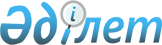 О признании утратившими силу некоторых совместных приказов Министерства по инвестициям и развитию Республики Казахстан и Министерства национальной экономики Республики КазахстанСовместный приказ Министра по инвестициям и развитию Республики Казахстан от 30 октября 2018 года № 750 и Министра национальной экономики Республики Казахстан от 31 октября 2018 года № 47. Зарегистрирован в Министерстве юстиции Республики Казахстан 8 ноября 2018 года № 17719
      В соответствии с пунктом 2 статьи 50 Закона Республики Казахстан от 6 апреля 2016 года "О правовых актах" ПРИКАЗЫВАЕМ:
      1. Признать утратившими силу:
      1) совместный приказ исполняющего обязанности Министра по инвестициям и развитию Республики Казахстан от 31 июля 2017 года № 515 и Министра национальной экономики Республики Казахстан от 14 августа 2017 года № 302 "Об утверждении перечня товаров, работ, услуг аэродромного и наземного обслуживания, входящих в состав аэропортовской деятельности" (зарегистрирован в Реестре государственной регистрации нормативных правовых актов за № 15658, опубликован 11 октября 2017 года в Эталонном контрольном банке нормативных правовых актов Республики Казахстан в электронном виде);
      2) совместный приказ Министра по инвестициям и развитию Республики Казахстан от 28 февраля 2018 года № 149 и Министра национальной экономики Республики Казахстан от 16 апреля 2018 года № 154 "О внесении изменений в совместный приказ исполняющего обязанности Министра по инвестициям и развитию Республики Казахстан от 31 июля 2017 года № 515 и Министра национальной экономики Республики Казахстан от 14 августа 2017 года № 302 "Об утверждении перечня услуг (работ) аэродромного и наземного обслуживания, входящих в состав аэропортовской деятельности" (зарегистрирован в Реестре государственной регистрации нормативных правовых актов за № 16859, опубликован 23 мая 2018 года в Эталонном контрольном банке нормативных правовых актов Республики Казахстан в электронном виде).
      2. Комитету гражданской авиации Министерства по инвестициям и развитию Республики Казахстан в установленном законодательством порядке обеспечить:
      1) государственную регистрацию настоящего совместного приказа в Министерстве юстиции Республики Казахстан;
      2) в течение десяти календарных дней со дня государственной регистрации настоящего совместного приказа направление на казахском и русском языках в Республиканское государственное предприятие на праве хозяйственного ведения "Республиканский центр правовой информации" для официального опубликования и включения в Эталонный контрольный банк нормативных правовых актов Республики Казахстан;
      3) размещение настоящего совместного приказа на интернет-ресурсе Министерства по инвестициям и развитию Республики Казахстан;
      4) в течение десяти рабочих дней после государственной регистрации настоящего совместного приказа в Министерстве юстиции Республики Казахстан представление в Юридический департамент Министерства по инвестициям и развитию Республики Казахстан сведений об исполнении мероприятий, согласно подпунктам 1), 2) и 3) настоящего пункта.
      3. Контроль за исполнением настоящего совместного приказа возложить на курирующего вице-министра по инвестициям и развитию Республики Казахстан.
      4. Настоящий совместный приказ вводится в действие по истечении десяти календарных дней после дня его первого официального опубликования.
					© 2012. РГП на ПХВ «Институт законодательства и правовой информации Республики Казахстан» Министерства юстиции Республики Казахстан
				
      Министр по инвестициям и развитию
Республики Казахстан 

Ж. Қасымбек

      Министр национальной экономики
Республики Казахстан 

Т. Сулейменов
